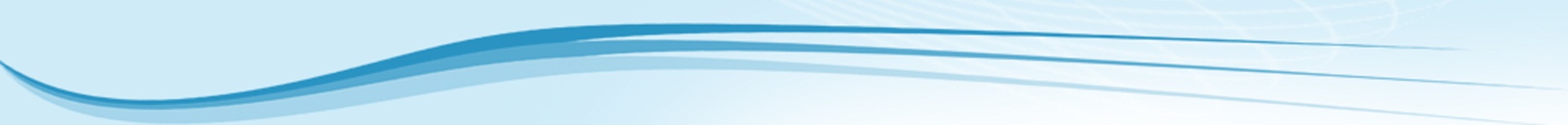  כתבו, על פי הבנתכם, מהי משמעות הביטוי בכותרת?ומה הקשר לחנוכה?היכנו לקישור המצורף וקראו את הרמב"ם הלכות חנוכה פרק ג' הלכות א, ב, ג. כתבו את הסיבה להדלקת נרות חנוכה. משמעות האור בחנוכההיכנסו לקישור המצורף – משמעות האור.בחרו שלושה מקורות בלבד וכתבו מהי משמעות האור על פי כל מקור.צפו בסרטון "תעביר את זה הלאה": לקישורקולאז' האור החברתי